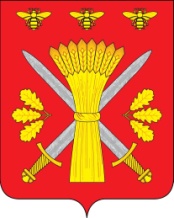 РОССИЙСКАЯ ФЕДЕРАЦИЯОРЛОВСКАЯ ОБЛАСТЬАДМИНИСТРАЦИЯ ТРОСНЯНСКОГО РАЙОНАПОСТАНОВЛЕНИЕот  27 ноября  2015 г.                                                                                                                 № 321        с. Тросна«О создании приемочной комиссиипо составлению акта приемочной комиссиио завершении переустройства и (или) перепланировки помещения»        В соответствии с п.9 ст.23 и п.1 ст.28 Жилищного кодекса Российской Федерации, а также в целях приведения правовых актов администрации Троснянского района в соответствие с действующим законодательством, п о с т а н о в л я ю:        1. Создать  приемочную комиссии по составлению акта приемочной комиссии о завершении переустройства и (или) перепланировке помещения.        2. Утвердить Положение о приемочной комиссии по составлению акта приемочной комиссии о завершении переустройства и (или) перепланировки помещения (приложение № 1).        3. Утвердить форму акта приемочной комиссии о завершении переустройства и (или) перепланировки помещения (приложение № 2).        3. Контроль за исполнением настоящего постановления оставляю за собой.Глава администрации	                                                            А.И. Насонов   